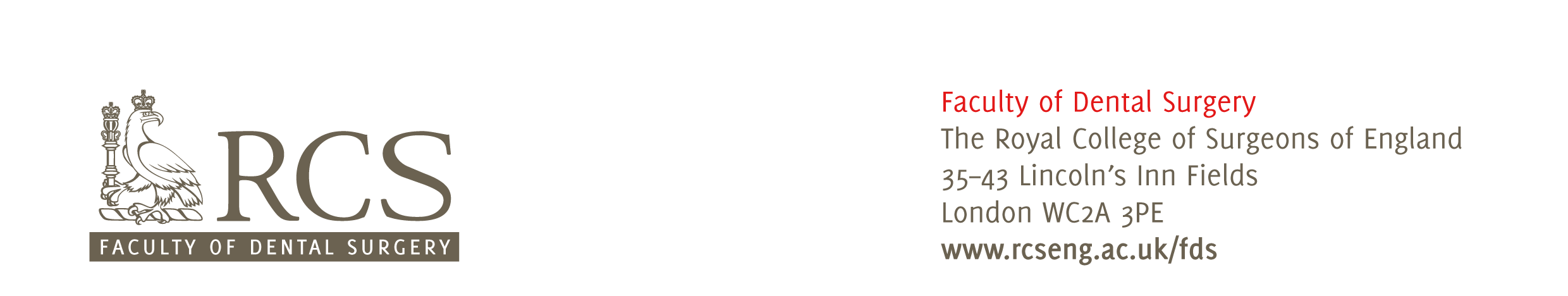 How to become a Dental Fellow or Member ad eundemAPPLICATION INFORMATION FORFELLOWSHIP IN DENTAL SURGERY ad eundemThere are 2 routes to gain Fellowship ad eundem of the Faculty of Dental Surgery.Route ACandidates who have passed an Intercollegiate Specialty Board Examination or Fellowship in Dental Surgery Examination and hold a Fellowship of one of the Royal Colleges of the UK or Ireland.Such qualified persons will be eligible for Fellowship ad eundem provided that the Board is satisfied that their standing in the profession of dental surgery is equivalent to those individuals who already hold the Fellowship examination of The Royal College of Surgeons of England (subject to compliance with any conditions prescribed by the Board).Further information can be sought from the Fellowship & Awards Committee Secretariat F&Awards@rcseng.ac.ukPROCESSThe application form below must be completed and along with a current curriculum vitae should be sent to the Fellowship and Awards Committee Secretariat, The Royal College of Surgeons of England, 35-45 Lincoln’s Inn Fields, London, WC2A 3PE, United Kingdom, or electronically to   F&Awards@rcseng.ac.uk .  Incomplete application forms will not be considered. 2.	Once the form is received at the Faculty, the nomination will be put forward to the Fellowship & Awards Committee and, if the Fellowship is supported, it will be agreed by the Executive Committee and ratified at a subsequent Board meeting.3.  The ad eundem nominee will be notified by the Dean’s office when the process is complete and will be invited to one of the Faculty’s Diplomates’ ceremonies to receive their award.SUBSCRIPTIONFellows ad eundem are required to pay an Annual Subscription to the Royal College.  The fees are dependent upon current residency or place of work at the time the subscription becomes due. The fees are decided by RCS Council annually. For the Regulations of Council relating to subscriptions follow the link http://www.rcseng.ac.uk/about/docs/council-regulations.doc.		APPLICATION FOR Fellowship ad eundemFor candidates who have passed an Intercollegiate Specialty Board Examination or Fellowship in Dental Surgery Examination and hold a Fellowship of one of the Royal Colleges of the UK or Ireland. PART A: To be completed by the Applicant*NB if you gained qualifications that you are declaring on this form using another name please make this clearSECTION 1 – Applicant - Personal DetailsSECTION 1 – Applicant - Personal DetailsSECTION 1 – Applicant - Personal DetailsTitle: Title: First Names*: First Names*: First Names*: Last Name*: Last Name*: Last Name*: Gender SECTION 2 – Contact DetailsSECTION 2 – Contact DetailsSECTION 2 – Contact DetailsSECTION 2 – Contact DetailsSECTION 2 – Contact DetailsSECTION 2 – Contact DetailsHOMEHOMEHOMEHOMEHOMEWORKAddressAddressAddressAddressAddressAddressPostcode/Zip codePostcode/Zip codePostcode/Zip codePostcode/Zip codePostcode/Zip codePostcode/Zip codeCountry:Country:Country:Country:Country:Country:Email:Email:Email:Email:Email:Email:Preferred place of contact: HomeWorkWorkSECTION 3 - QualificationsSECTION 3 - QualificationsSECTION 3 - QualificationsSECTION 3 - QualificationsPrimary qualification:Primary qualification:Primary qualification:Date AwardedName of awarding institution/College:Name of awarding institution/College:Name of awarding institution/College:Country:Higher qualifications (please list)Higher qualifications (please list)Higher qualifications (please list)Date:Royal College Qualification(s) gained by examination:College Awarding:College Awarding:DateGDC number :GDC number :GDC Specialist Register : YES/ NOGDC Specialist Register : YES/ NOIf yes state Specialist list:If yes state Specialist list:SECTION 4 – Current EmploymentSECTION 4 – Current EmploymentSECTION 4 – Current EmploymentJob Title:Job Title:Job Title:Specialty:Date appointed:Full Time/Part TimeDescription of role:Description of role:Description of role:Place of Employment:Place of Employment:Place of Employment:SECTION 5 Signature and declarationsSECTION 5 Signature and declarationsThe Faculty of Dental Surgery/ Royal College of Surgeons of England may be asked by employers, government bodies or other similar organisations to verify an individual’s membership/qualification status.I consent to the Faculty of Dental Surgery/ Royal College of Surgeons of England providing verification of my membership status to third partiesYes/ NoThe Faculty of Dental Surgery/ Royal College of Surgeons of England may seek to verify an individual’s membership/qualification status with another Royal College, government body or similar organisation.I give consent to the Faculty of Dental Surgery/ Royal College of Surgeons of England contacting other appropriate bodies to verify my qualification statusYes/ NoI confirm that I am in good standing with the Royal College(s) of my Membership/Fellowship affiliationYes/ NoI confirm that I am in good standing with my professional regulatory bodyYes/ NoI declare that the information I have given is correctSignature: ………………………………………………………………………….Printed name……………………………………………………………………….Date: ……………………………………………………………………………….I declare that the information I have given is correctSignature: ………………………………………………………………………….Printed name……………………………………………………………………….Date: ……………………………………………………………………………….